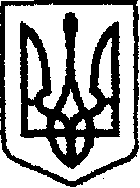 У К Р А Ї Н Ачернігівська обласна державна адміністраціяУПРАВЛІННЯ  КАПІТАЛЬНОГО БУДІВНИЦТВАН А К А З20.02.2019                			 м. Чернігів		                           № 47Про внесення змін до наказуначальника Управління від 08.11.2018 №354 З метою ефективного використання службового автомобіля, що належить Управлінню капітального будівництва Чернігівської обласної державної адміністрації та для забезпечення оперативного вирішення виробничих питань, наказую:  	1. п.4 наказу начальника Управління від 08.11.2018 №354 «Про закріплення автомобіля та право керування», викласти в новій редакції: 	 «4. Надати право керування автомобілем Управління PEUGEOT 301, державний номер СВ 7467 ВО:- Ковальчук Наталії Михайлівні, заступнику начальника Управління – начальнику відділу економічного аналізу та договорів;	- Ключнику Валерію Степановичу, заступнику начальника Управління – начальнику відділу технічного контролю автомобільних доріг;	- Трутню Анатолію Миколайовичу, начальнику відділу автомобільних доріг;	- Пивовару Андрію Олексійовичу, провідному інспектору відділу автомобільних доріг;	- Багатенку Миколі Васильовичу, провідному інженеру сектору розвитку мережі автомобільних доріг».   	2. Контроль за виконанням наказу залишаю за собою.В.о. начальника                                                                      Н.КОВАЛЬЧУК